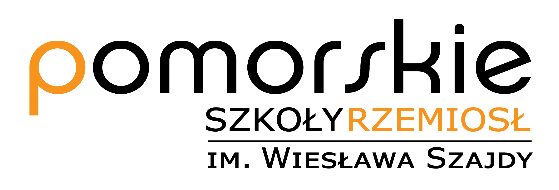 ZGODA RODZICÓW/OPIEKUNÓW PRAWNYCH NA UDZIAŁ DZIECKA W WYCIECZCE………………………………………………….. imię i nazwisko rodzica/opiekuna ………………………………………………….. ………………………………………………….. adres ………………………………………………….. telefon Wyrażam zgodę na udział mojego dziecka  (imię i nazwisko)...........................................klasa ………….w wycieczce szkolnej do ……………………………………………………..… w dniach ……………………………….…………..Zapoznałem/łam się z celem, harmonogramem i regulaminem wycieczki. Biorę odpowiedzialność finansową za szkody materialne spowodowane przez moje dziecko wynikające z nieprzestrzegania regulaminu wycieczek. Jednocześnie zobowiązuję się do pokrycia kosztów wycieczki. Ponadto oświadczam, że nie ma przeciwwskazań zdrowotnych do uczestnictwa mojego dziecka w w/w wycieczce. W razie wypadku 
i choroby podczas wycieczki wyrażam zgodę na leczenie ambulatoryjne. Inne istotne informacje, które rodzice/opiekunowie chcą przekazać organizatorowi wycieczki: ………………………………………………………………………………………………………………………………………………………………………………………………………………………… ……………………………………………………………………………………………………………Jednocześnie zobowiązuję się do zapewnienia bezpieczeństwa w drodze pomiędzy miejscem zbiórki i rozwiązaniem wycieczki a domem. .........................................                       …………………………………..................................              data                                                                                 czytelny podpis rodziców/prawnych opiekunów